General PractitionerNorthern Districts Community HealthExcellent work life balanceAttractive remuneration packageWelcoming and inclusive communityLocated on the Loddon River and surrounded by beautiful lakes A highly profitable opportunity exists for a rural GP to join the well regarded Northern District Community Health (NDCH) Clinic in Kerang. This practice has a long history of providing services to the local community with the GP’s having the option to act as VMO’s to the Kerang District Hospital. Joining an experienced team of up to 5 GP’s in a purpose-built facility, the successful candidate can expect to earn up to $350 - $450K per annum.  You will also be provided with a comprehensive orientation program to assist you and your family to settle into the community as well as a professional mentor.To be eligible for this role the requirements are: Unrestricted APHRA registration – General or Specialist GPVocational RegistrationAccident & emergency experienceExperience in chronic disease management, mental health, drug & alcohol management would also be advantageous This is an outstanding opportunity to develop a varied practice in a beautiful rural setting. Additional information about NDCH, the town and region can be found on our website:www.hrsa.com.auor contact Jo Lowday on: 0400 158 155.  To make an application you will be required to submit: A Cover Letter incorporating a response to the Key Selection Criteria, your full CV and a completed HRS Application Form available on the HRS web site. Applications can be made online or sent by email to: 	       hrsa@hrsa.com.au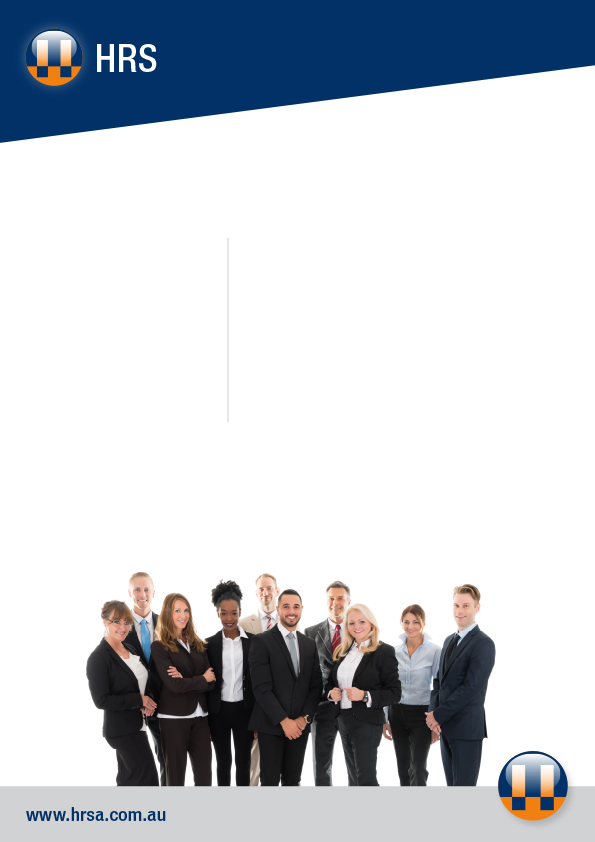 